COLEGIO CERVANTINO                           PLANIFICACION MENSUAL 2020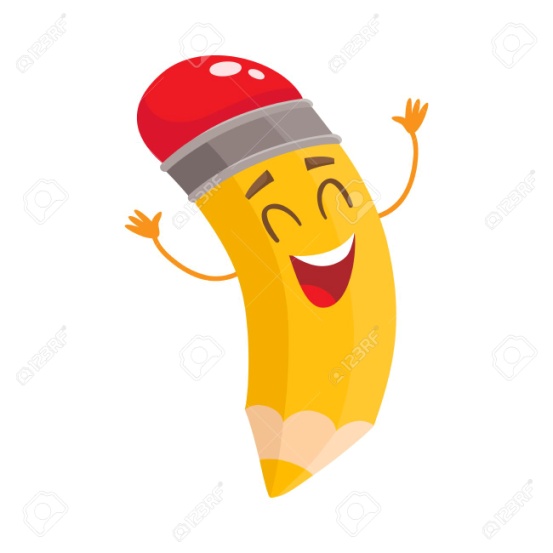 ….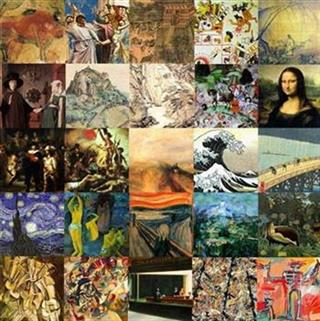 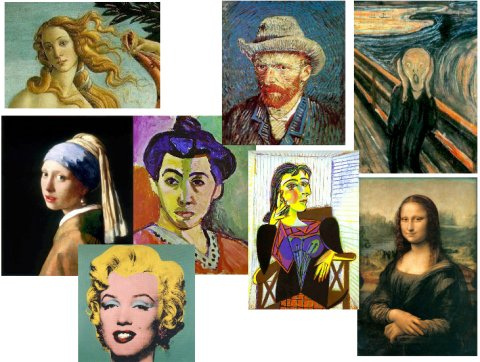 PROFESOR: M.SOLEDAD RODRÍGUEZ HERRERA   CURSO: 3° Y  4° MEDIOS PLAN COMUN.UNIDAD2.- REFERENTES PARA CREAR..ASIGNATURA: ARTES VISUALES                                                                                                                                OBJETIVO; ANALIZAR  E INTERPRETAR  PROPÓSITOS EXPRESIVOS DE OBRAS VISUALES, AUDIVISULALES Y MULTIVISUALES CONTEMPORANEAS, A PARTIR DE LOS CRITERIOS ESTÉTICOS SEGUIMIENTO DE UN ARTISTA Y SU OBRA PARA REPLICAR DESDE LA INNOVACIÓN.; 1      MIS REFERENTES ARTÍSTICOS:SUB UNIDAD: SEGUIMIENTO DE UN ARTISTA Y SU OBRA PARA REPLICAR DESDE LA INNOVACIÓN.